§3026.  Duties of officers; notice of meetingsAn independent local church by its bylaws may prescribe the duties of the several officers and the manner of executing the same. When no provision is made by any vote or bylaw of the church for calling meetings, they shall be called by the board of trustees by posting notices of the time, place and purposes of said meeting, in the same manner and for the same time as is prescribed in section 3022. Meetings shall in the same manner, be called by said board, upon the written request of at least 6 members of the church qualified to vote.  [PL 1973, c. 49, §3 (AMD).]SECTION HISTORYPL 1973, c. 49, §3 (AMD). The State of Maine claims a copyright in its codified statutes. If you intend to republish this material, we require that you include the following disclaimer in your publication:All copyrights and other rights to statutory text are reserved by the State of Maine. The text included in this publication reflects changes made through the First Regular and First Special Session of the 131st Maine Legislature and is current through November 1. 2023
                    . The text is subject to change without notice. It is a version that has not been officially certified by the Secretary of State. Refer to the Maine Revised Statutes Annotated and supplements for certified text.
                The Office of the Revisor of Statutes also requests that you send us one copy of any statutory publication you may produce. Our goal is not to restrict publishing activity, but to keep track of who is publishing what, to identify any needless duplication and to preserve the State's copyright rights.PLEASE NOTE: The Revisor's Office cannot perform research for or provide legal advice or interpretation of Maine law to the public. If you need legal assistance, please contact a qualified attorney.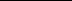 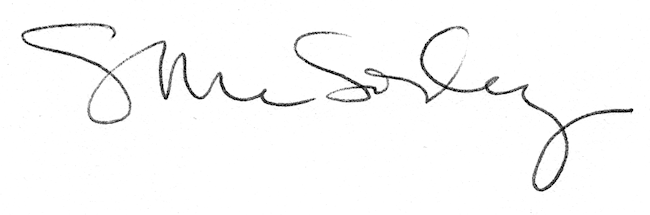 